Akceptujeme objednávku v souladu s ustanovením S 1740 zákona č. 89/2012 Sb. sdopfnënfm podstafrlë neměnicím podmínky objednávky.Bereme na vědomi a souhlasíme s uveřejněním smlouo• (s hodnotou nad 50 tis Kč) v registru smluv zřízeném podle zák. č. 340/2015 Sb.Stránka lz 1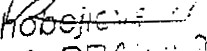 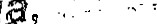 